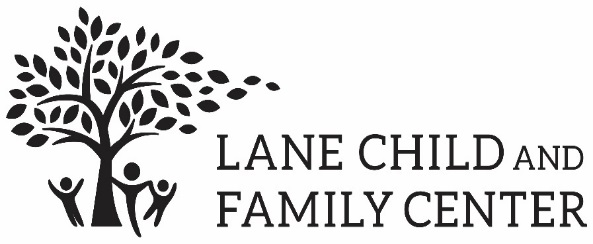 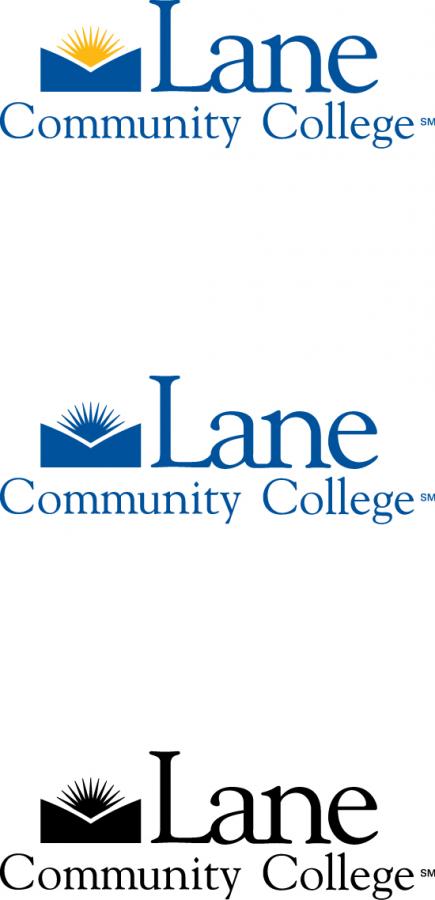 Summer Term 2023Fee Schedule June 26 – August 3110 Week TermThere is a non-refundable Application/Registration fee of $75.00 for each child per year. This fee is charged to the parents’ MyLane account at the time of enrollment.Parents of children using diapers will be billed $80.00/term to cover associated costs (if Lane supplies diapers).Scholarship and subsidy options may be available for student families. See Lane Child & Family Center office staff for more information.Schedule HoursWe are open Monday-Thursday 7:30 am – 5:30 pm for full time scheduled care.Half day scheduled hours are mornings 7:30 am – 12:00 pm or afternoons 12:00 pm – 5:30 pmPRESCHOOL RATES30 Months – 5 YearsChild Care fees are billed once a term for the full 10 week term. Any account balance not paid by the 15th of each month will be subject to a 2% late fee. To learn about Lane’s interest free College Account Payment Plans, go to https://www.lanecc.edu/costs-admission/paying-college/college-account-payment-plansChildcare fees must be paid in full before continuing for consecutive terms. If parents have an unpaid balance on their MyLane account at the beginning of a new term, childcare will not be continued until the unpaid balance is paid in full.M-Th Full DayM-Th½ day AM or PMCost per Week$290.00$211.70Cost per Term$2,900.00$2,117.00